ОБЩИЕ СВЕДЕНИЯ Учебная дисциплина «Основы рекламы и паблик рилейшнз в СМИ» изучается в восьмом семестре на очной форме обучения, в десятом семестре – на очно-заочной форме обучения.Курсовая работа –не предусмотрена.Форма промежуточной аттестации: Зачет.Место учебной дисциплины в структуре ОПОПУчебная дисциплина «Основы рекламы и паблик рилейшнз в СМИ» относится к обязательной части.Основой для освоения дисциплины являются результаты обучения по предшествующим дисциплинам и практикам:Основы теории коммуникации;Информационные и коммуникационные технологии в профессиональной деятельности;Основы деятельности журналиста;Социальные сети;Маркетинг.Результаты обучения по учебной дисциплине, используются при изучении следующих дисциплин и прохождения практик:   Социокультурные особенности мирового информационного пространства;Производственная практика. Преддипломная практика. ЦЕЛИ И ПЛАНИРУЕМЫЕ РЕЗУЛЬТАТЫ ОБУЧЕНИЯ ПО ДИСЦИПЛИНЕДисциплина «Основы рекламы и паблик рилейшнз в СМИ» направлена на формирование целостного представления о специфике современной рекламной и PR-деятельности.Изучение предмета предполагает решение следующих задач:формирование у студентов необходимого терминологического аппарата;знакомство с правовыми основами деятельности по рекламе и PR в Российской Федерации;определение совокупности задач и функций сотрудников по связям с общественность и рекламе;систематизация знаний о типах каналов коммуникации и определение специфике использования коммуникационных каналов в рекламной и PR-деятельности;формирование у студентов представлений о возможностях оценки эффективности работы отделов рекламы и связей с общественностью;знакомство с жанровой системой в сфере рекламы и PR;выработка навыков создания, анализа и редактирования рекламных и PR-сообщений.Формируемые компетенции, индикаторы достижения компетенций, соотнесённые с планируемыми результатами обучения по дисциплине:СТРУКТУРА И СОДЕРЖАНИЕ УЧЕБНОЙ ДИСЦИПЛИНЫОбщая трудоёмкость учебной дисциплины по учебному плану составляет:Структура учебной дисциплины для обучающихся по видам занятий: (очная форма обучения)Структура учебной дисциплины для обучающихся по видам занятий: (очно-заочная форма обучения)Структура учебной дисциплины для обучающихся по разделам и темам дисциплины: (очная форма обучения)Структура учебной дисциплины для обучающихся по разделам и темам дисциплины: (очно-заочная форма обучения)Содержание учебной дисциплиныОрганизация самостоятельной работы обучающихсяСамостоятельная работа студента – обязательная часть образовательного процесса, направленная на развитие готовности к профессиональному и личностному самообразованию, на проектирование дальнейшего образовательного маршрута и профессиональной карьеры.Самостоятельная работа обучающихся по дисциплине организована как совокупность аудиторных и внеаудиторных занятий и работ, обеспечивающих успешное освоение дисциплины. Аудиторная самостоятельная работа обучающихся по дисциплине выполняется на учебных занятиях под руководством преподавателя и по его заданию. Аудиторная самостоятельная работа обучающихся входит в общий объем времени, отведенного учебным планом на аудиторную работу, и регламентируется расписанием учебных занятий. Внеаудиторная самостоятельная работа обучающихся – планируемая учебная, научно-исследовательская, практическая работа обучающихся, выполняемая во внеаудиторное время по заданию и при методическом руководстве преподавателя, но без его непосредственного участия, расписанием учебных занятий не регламентируется.Внеаудиторная самостоятельная работа обучающихся включает в себя:подготовку к лекциям и практическим занятиям, зачету;изучение специальной литературы;подготовка к практическим занятиям;подготовка к индивидуальному заданию;подготовка к тестированию;подготовка к докладу;выполнение домашнего задания.Самостоятельная работа обучающихся с участием преподавателя в форме иной контактной работы предусматривает групповую и (или) индивидуальную работу с обучающимися и включает в себя:проведение индивидуальных и групповых консультаций по отдельным темам/разделам дисциплины;проведение консультаций перед зачетом с оценкой по необходимости;научно-исследовательскую работу студентов (статьи, участие в студенческих научных конференциях и пр.). Перечень разделов/тем/, полностью или частично отнесенных на самостоятельное изучение с последующим контролем:Применение электронного обучения, дистанционных образовательных технологийПри реализации программы учебной дисциплины возможно применение электронного обучения и дистанционных образовательных технологий.Реализация программы учебной дисциплины с применением электронного обучения и дистанционных образовательных технологий регламентируется действующими локальными актами университета.Применяются следующий вариант реализации программы с использованием ЭО и ДОТВ электронную образовательную среду, по необходимости, могут быть перенесены отдельные виды учебной деятельности:РЕЗУЛЬТАТЫ ОБУЧЕНИЯ ПО ДИСЦИПЛИНЕ, КРИТЕРИИ ОЦЕНКИ УРОВНЯ СФОРМИРОВАННОСТИ КОМПЕТЕНЦИЙ, СИСТЕМА И ШКАЛА ОЦЕНИВАНИЯСоотнесение планируемых результатов обучения с уровнями сформированности компетенции.ОЦЕНОЧНЫЕ СРЕДСТВА ДЛЯ ТЕКУЩЕГО КОНТРОЛЯ УСПЕВАЕМОСТИ И ПРОМЕЖУТОЧНОЙ АТТЕСТАЦИИ, ВКЛЮЧАЯ САМОСТОЯТЕЛЬНУЮ РАБОТУ ОБУЧАЮЩИХСЯПри проведении контроля самостоятельной работы обучающихся, текущего контроля и промежуточной аттестации по дисциплине «Основы рекламы и паблик рилейшнз в СМИ» проверяется уровень сформированности у обучающихся компетенций и запланированных результатов обучения по дисциплине, указанных в разделе 2 настоящей программы. Формы текущего контроля успеваемости по дисциплине, примеры типовых заданий:Критерии, шкалы оценивания текущего контроля успеваемости:Промежуточная аттестация успеваемости по дисциплине:Критерии, шкалы оценивания промежуточной аттестации учебной дисциплины:Система оценивания результатов текущего контроля и промежуточной аттестации.Оценка по дисциплине выставляется обучающемуся с учётом результатов текущей и промежуточной аттестации.Полученный совокупный результат конвертируется в пятибалльную систему оценок в соответствии с таблицей:ОБРАЗОВАТЕЛЬНЫЕ ТЕХНОЛОГИИРеализация программы предусматривает использование в процессе обучения следующих образовательных технологий:проблемная лекция;групповые дискуссии;преподавание дисциплины на основе результатов научных исследованийпоиск и обработка информации с использованием сети Интернет;дистанционные образовательные технологии;использование на лекционных занятиях видеоматериалов и наглядных пособий.ПРАКТИЧЕСКАЯ ПОДГОТОВКАПрактическая подготовка в рамках учебной дисциплины не предусмотрена.ОРГАНИЗАЦИЯ ОБРАЗОВАТЕЛЬНОГО ПРОЦЕССА ДЛЯ ЛИЦ                С ОГРАНИЧЕННЫМИ ВОЗМОЖНОСТЯМИ ЗДОРОВЬЯПри обучении лиц с ограниченными возможностями здоровья и инвалидов используются подходы, способствующие созданию безбарьерной образовательной среды: технологии дифференциации и индивидуального обучения, применение соответствующих методик по работе с инвалидами, использование средств дистанционного общения, проведение дополнительных индивидуальных консультаций по изучаемым теоретическим вопросам и практическим занятиям, оказание помощи при подготовке к промежуточной аттестации.При необходимости рабочая программа дисциплины может быть адаптирована для обеспечения образовательного процесса лицам с ограниченными возможностями здоровья, в том числе для дистанционного обучения.Учебные и контрольно-измерительные материалы представляются в формах, доступных для изучения студентами с особыми образовательными потребностями с учетом нозологических групп инвалидов:Для подготовки к ответу на практическом занятии, студентам с ограниченными возможностями здоровья среднее время увеличивается по сравнению со средним временем подготовки обычного студента.Для студентов с инвалидностью или с ограниченными возможностями здоровья форма проведения текущей и промежуточной аттестации устанавливается с учетом индивидуальных психофизических особенностей (устно, письменно на бумаге, письменно на компьютере, в форме тестирования и т.п.). Промежуточная аттестация по дисциплине может проводиться в несколько этапов в форме рубежного контроля по завершению изучения отдельных тем дисциплины. При необходимости студенту предоставляется дополнительное время для подготовки ответа на зачете или экзамене.Для осуществления процедур текущего контроля успеваемости и промежуточной аттестации обучающихся создаются, при необходимости, фонды оценочных средств, адаптированные для лиц с ограниченными возможностями здоровья и позволяющие оценить достижение ими запланированных в основной образовательной программе результатов обучения и уровень сформированности всех компетенций, заявленных в образовательной программе.МАТЕРИАЛЬНО-ТЕХНИЧЕСКОЕ ОБЕСПЕЧЕНИЕ ДИСЦИПЛИНЫМатериально-техническое обеспечение дисциплины при обучении с использованием традиционных технологий обучения.Материально-техническое обеспечение дисциплины при обучении с использованием электронного обучения и дистанционных образовательных технологий.Технологическое обеспечение реализации программы осуществляется с использованием элементов электронной информационно-образовательной среды университета.УЧЕБНО-МЕТОДИЧЕСКОЕ И ИНФОРМАЦИОННОЕ ОБЕСПЕЧЕНИЕ УЧЕБНОЙ ДИСЦИПЛИНЫИНФОРМАЦИОННОЕ ОБЕСПЕЧЕНИЕ УЧЕБНОГО ПРОЦЕССАРесурсы электронной библиотеки, информационно-справочные системы и профессиональные базы данных:Перечень лицензионного программного обеспечения ЛИСТ УЧЕТА ОБНОВЛЕНИЙ РАБОЧЕЙ ПРОГРАММЫ УЧЕБНОЙ ДИСЦИПЛИНЫВ рабочую программу учебной дисциплины внесены изменения/обновления и утверждены на заседании кафедры журналистики и телевизионных технологий: Министерство науки и высшего образования Российской Федерации Министерство науки и высшего образования Российской Федерации Министерство науки и высшего образования Российской Федерации Министерство науки и высшего образования Российской Федерации Министерство науки и высшего образования Российской ФедерацииФедеральное государственное бюджетное образовательное учреждениеФедеральное государственное бюджетное образовательное учреждениеФедеральное государственное бюджетное образовательное учреждениеФедеральное государственное бюджетное образовательное учреждениеФедеральное государственное бюджетное образовательное учреждениевысшего образованиявысшего образованиявысшего образованиявысшего образованиявысшего образования«Российский государственный университет им. А.Н. Косыгина«Российский государственный университет им. А.Н. Косыгина«Российский государственный университет им. А.Н. Косыгина«Российский государственный университет им. А.Н. Косыгина«Российский государственный университет им. А.Н. Косыгина(Технологии. Дизайн. Искусство)»(Технологии. Дизайн. Искусство)»(Технологии. Дизайн. Искусство)»(Технологии. Дизайн. Искусство)»(Технологии. Дизайн. Искусство)»РАБОЧАЯ ПРОГРАММАУЧЕБНОЙ ДИСЦИПЛИНЫРАБОЧАЯ ПРОГРАММАУЧЕБНОЙ ДИСЦИПЛИНЫРАБОЧАЯ ПРОГРАММАУЧЕБНОЙ ДИСЦИПЛИНЫОсновы рекламы и паблик рилейшнз в СМИОсновы рекламы и паблик рилейшнз в СМИОсновы рекламы и паблик рилейшнз в СМИУровень образования бакалавриатбакалавриатНаправление подготовки42.03.02ЖурналистикаПрофильПериодические издания и мультимедийная журналистикаВедение телевизионных программПериодические издания и мультимедийная журналистикаВедение телевизионных программСрок освоения образовательной программы по очной форме обучения4 года4 годапо очно-заочной форме обучения5 лет5 летФорма обученияОчная, очно-заочнаяОчная, очно-заочнаяРабочая программа учебной дисциплины «Основы рекламы и паблик рилейшнз в СМИ» основной профессиональной образовательной программы высшего образования, рассмотрена и одобрена на заседании кафедры № 11 от 30.06.2021 г.Рабочая программа учебной дисциплины «Основы рекламы и паблик рилейшнз в СМИ» основной профессиональной образовательной программы высшего образования, рассмотрена и одобрена на заседании кафедры № 11 от 30.06.2021 г.Рабочая программа учебной дисциплины «Основы рекламы и паблик рилейшнз в СМИ» основной профессиональной образовательной программы высшего образования, рассмотрена и одобрена на заседании кафедры № 11 от 30.06.2021 г.Рабочая программа учебной дисциплины «Основы рекламы и паблик рилейшнз в СМИ» основной профессиональной образовательной программы высшего образования, рассмотрена и одобрена на заседании кафедры № 11 от 30.06.2021 г.Рабочая программа учебной дисциплины «Основы рекламы и паблик рилейшнз в СМИ» основной профессиональной образовательной программы высшего образования, рассмотрена и одобрена на заседании кафедры № 11 от 30.06.2021 г.Разработчик рабочей программы учебной дисциплины: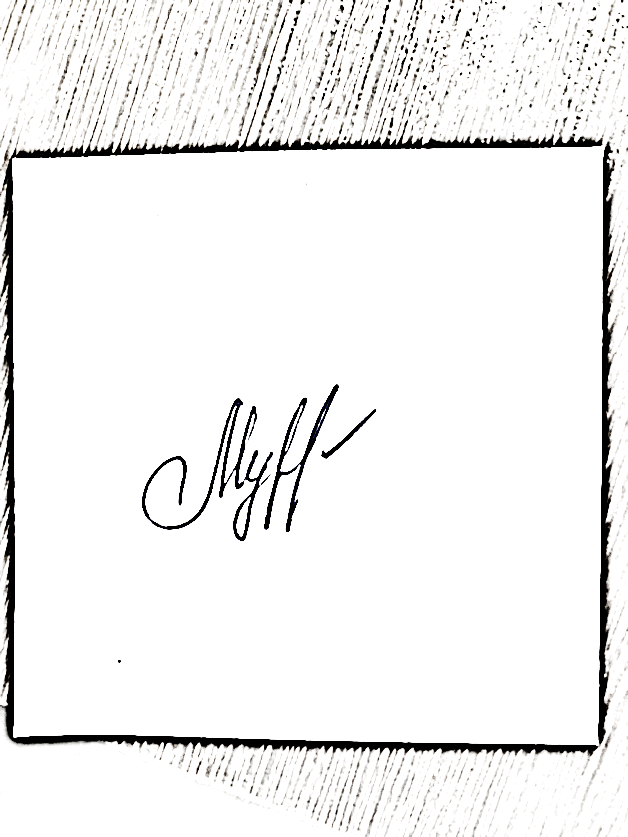 Разработчик рабочей программы учебной дисциплины:Разработчик рабочей программы учебной дисциплины:Разработчик рабочей программы учебной дисциплины:Разработчик рабочей программы учебной дисциплины:Доцент   О.В. МурзинаЗаведующий кафедрой:Заведующий кафедрой:О.В. МурзинаКод и наименование компетенцииКод и наименование индикаторадостижения компетенцииПланируемые результаты обучения по дисциплинеУК-1. Способен осуществлять поиск, критический анализ и синтез информации, применять системный подход для решения поставленных задачИД-УК-1.1. Анализ поставленной задач с выделением ее базовых составляющих. Определение, интерпретация и ранжирование информации, необходимой для решения поставленной задачиПо результатам освоения дисциплины студент должен:Знать:специфику внешнего и внутрикорпоративного PR;систему каналов коммуникации для реализации целей рекламы и PR;специфику проектной деятельности;систему каналов коммуникации для реализации целей рекламы и PR.Уметь:применять в своей деятельности инструменты сферы связи с общественностью, в том числе различные виды анализа и продвижения;учитывать интересы целевой аудитории;работать в команде;брать ответственность на себя;распределять обязанности.Владеть: системой жанров деловой переписки;навыками ведения переговоров;техниками самопрезентации и презентации;навыками проектной деятельности;профессиональными стандартами по поиску и обработке информации.  УК-1. Способен осуществлять поиск, критический анализ и синтез информации, применять системный подход для решения поставленных задачИД-УК-1.2. Использование системных связей и отношений между явлениями, процессами и объектами; методов поиска информации, ее системного и критического анализа при формировании собственных мнений, суждений, точек зренияПо результатам освоения дисциплины студент должен:Знать:специфику внешнего и внутрикорпоративного PR;систему каналов коммуникации для реализации целей рекламы и PR;специфику проектной деятельности;систему каналов коммуникации для реализации целей рекламы и PR.Уметь:применять в своей деятельности инструменты сферы связи с общественностью, в том числе различные виды анализа и продвижения;учитывать интересы целевой аудитории;работать в команде;брать ответственность на себя;распределять обязанности.Владеть: системой жанров деловой переписки;навыками ведения переговоров;техниками самопрезентации и презентации;навыками проектной деятельности;профессиональными стандартами по поиску и обработке информации.  УК-1. Способен осуществлять поиск, критический анализ и синтез информации, применять системный подход для решения поставленных задачИД-УК-1.3. Планирование возможных вариантов решения поставленной задачи, оценка их достоинств и недостатков, определение связи между ними и ожидаемых результатов их решенияПо результатам освоения дисциплины студент должен:Знать:специфику внешнего и внутрикорпоративного PR;систему каналов коммуникации для реализации целей рекламы и PR;специфику проектной деятельности;систему каналов коммуникации для реализации целей рекламы и PR.Уметь:применять в своей деятельности инструменты сферы связи с общественностью, в том числе различные виды анализа и продвижения;учитывать интересы целевой аудитории;работать в команде;брать ответственность на себя;распределять обязанности.Владеть: системой жанров деловой переписки;навыками ведения переговоров;техниками самопрезентации и презентации;навыками проектной деятельности;профессиональными стандартами по поиску и обработке информации.  УК-1. Способен осуществлять поиск, критический анализ и синтез информации, применять системный подход для решения поставленных задачИД-УК-1.4. Анализ путей решения проблем мировоззренческого, нравственного и личностного характера на основе использования основных философских идей и категорий в их историческом развитии и социально-культурном контекстеПо результатам освоения дисциплины студент должен:Знать:специфику внешнего и внутрикорпоративного PR;систему каналов коммуникации для реализации целей рекламы и PR;специфику проектной деятельности;систему каналов коммуникации для реализации целей рекламы и PR.Уметь:применять в своей деятельности инструменты сферы связи с общественностью, в том числе различные виды анализа и продвижения;учитывать интересы целевой аудитории;работать в команде;брать ответственность на себя;распределять обязанности.Владеть: системой жанров деловой переписки;навыками ведения переговоров;техниками самопрезентации и презентации;навыками проектной деятельности;профессиональными стандартами по поиску и обработке информации.  УК-3. Способен осуществлять социальное взаимодействие и реализовывать свою роль в команде.ИД-УК-3.1. Определение своей роли в социальном взаимодействии и командной работе, исходя из стратегии сотрудничества для достижения поставленной цели.По результатам освоения дисциплины студент должен:Знать:специфику внешнего и внутрикорпоративного PR;систему каналов коммуникации для реализации целей рекламы и PR;специфику проектной деятельности;систему каналов коммуникации для реализации целей рекламы и PR.Уметь:применять в своей деятельности инструменты сферы связи с общественностью, в том числе различные виды анализа и продвижения;учитывать интересы целевой аудитории;работать в команде;брать ответственность на себя;распределять обязанности.Владеть: системой жанров деловой переписки;навыками ведения переговоров;техниками самопрезентации и презентации;навыками проектной деятельности;профессиональными стандартами по поиску и обработке информации.  УК-3. Способен осуществлять социальное взаимодействие и реализовывать свою роль в команде.ИД-УК-3.2. Учет особенностей поведения и интересов других участников при реализации своей роли в социальном взаимодействии и командной работе.По результатам освоения дисциплины студент должен:Знать:специфику внешнего и внутрикорпоративного PR;систему каналов коммуникации для реализации целей рекламы и PR;специфику проектной деятельности;систему каналов коммуникации для реализации целей рекламы и PR.Уметь:применять в своей деятельности инструменты сферы связи с общественностью, в том числе различные виды анализа и продвижения;учитывать интересы целевой аудитории;работать в команде;брать ответственность на себя;распределять обязанности.Владеть: системой жанров деловой переписки;навыками ведения переговоров;техниками самопрезентации и презентации;навыками проектной деятельности;профессиональными стандартами по поиску и обработке информации.  УК-3. Способен осуществлять социальное взаимодействие и реализовывать свою роль в команде.ИД-УК-3.3. Анализ возможных последствий личных действий в социальном взаимодействии и командной работе, и построение продуктивного  взаимодействия с учетом этого.По результатам освоения дисциплины студент должен:Знать:специфику внешнего и внутрикорпоративного PR;систему каналов коммуникации для реализации целей рекламы и PR;специфику проектной деятельности;систему каналов коммуникации для реализации целей рекламы и PR.Уметь:применять в своей деятельности инструменты сферы связи с общественностью, в том числе различные виды анализа и продвижения;учитывать интересы целевой аудитории;работать в команде;брать ответственность на себя;распределять обязанности.Владеть: системой жанров деловой переписки;навыками ведения переговоров;техниками самопрезентации и презентации;навыками проектной деятельности;профессиональными стандартами по поиску и обработке информации.  УК-3. Способен осуществлять социальное взаимодействие и реализовывать свою роль в команде.ИД-УК-3.4. Осуществление обмена информацией, знаниями и опытом с членами команды; оценка идей других членов команды для достижения поставленной цели.По результатам освоения дисциплины студент должен:Знать:специфику внешнего и внутрикорпоративного PR;систему каналов коммуникации для реализации целей рекламы и PR;специфику проектной деятельности;систему каналов коммуникации для реализации целей рекламы и PR.Уметь:применять в своей деятельности инструменты сферы связи с общественностью, в том числе различные виды анализа и продвижения;учитывать интересы целевой аудитории;работать в команде;брать ответственность на себя;распределять обязанности.Владеть: системой жанров деловой переписки;навыками ведения переговоров;техниками самопрезентации и презентации;навыками проектной деятельности;профессиональными стандартами по поиску и обработке информации.  УК-3. Способен осуществлять социальное взаимодействие и реализовывать свою роль в команде.ИД-УК-3.5. Установка и поддержание контактов, обеспечивающих успешную работу в коллективе с применением методов конфликтологии, технологий межличностной и групповой коммуникации в деловом взаимодействии.По результатам освоения дисциплины студент должен:Знать:специфику внешнего и внутрикорпоративного PR;систему каналов коммуникации для реализации целей рекламы и PR;специфику проектной деятельности;систему каналов коммуникации для реализации целей рекламы и PR.Уметь:применять в своей деятельности инструменты сферы связи с общественностью, в том числе различные виды анализа и продвижения;учитывать интересы целевой аудитории;работать в команде;брать ответственность на себя;распределять обязанности.Владеть: системой жанров деловой переписки;навыками ведения переговоров;техниками самопрезентации и презентации;навыками проектной деятельности;профессиональными стандартами по поиску и обработке информации.  ОПК-4. Способен отвечать на запросы и потребности общества и аудитории в профессиональной деятельностиИД-ОПК-4.1. Соотношение социологических данных с запросами и потребностями общества и отдельных аудиторных группПо результатам освоения дисциплины студент должен:Знать:специфику внешнего и внутрикорпоративного PR;систему каналов коммуникации для реализации целей рекламы и PR;специфику проектной деятельности;систему каналов коммуникации для реализации целей рекламы и PR.Уметь:применять в своей деятельности инструменты сферы связи с общественностью, в том числе различные виды анализа и продвижения;учитывать интересы целевой аудитории;работать в команде;брать ответственность на себя;распределять обязанности.Владеть: системой жанров деловой переписки;навыками ведения переговоров;техниками самопрезентации и презентации;навыками проектной деятельности;профессиональными стандартами по поиску и обработке информации.  ОПК-4. Способен отвечать на запросы и потребности общества и аудитории в профессиональной деятельностиИД-ОПК-4.2. Применение основных характеристик целевой аудитории при создании журналистских текстов и (или) продуктовПо результатам освоения дисциплины студент должен:Знать:специфику внешнего и внутрикорпоративного PR;систему каналов коммуникации для реализации целей рекламы и PR;специфику проектной деятельности;систему каналов коммуникации для реализации целей рекламы и PR.Уметь:применять в своей деятельности инструменты сферы связи с общественностью, в том числе различные виды анализа и продвижения;учитывать интересы целевой аудитории;работать в команде;брать ответственность на себя;распределять обязанности.Владеть: системой жанров деловой переписки;навыками ведения переговоров;техниками самопрезентации и презентации;навыками проектной деятельности;профессиональными стандартами по поиску и обработке информации.  по очной форме обучения – 3з.е.108час.по очно-заочной форме обучения – 3з.е.108час.Структура и объем дисциплиныСтруктура и объем дисциплиныСтруктура и объем дисциплиныСтруктура и объем дисциплиныСтруктура и объем дисциплиныСтруктура и объем дисциплиныСтруктура и объем дисциплиныСтруктура и объем дисциплиныСтруктура и объем дисциплиныСтруктура и объем дисциплиныОбъем дисциплины по семестрамформа промежуточной аттестациивсего, часКонтактная работа, часКонтактная работа, часКонтактная работа, часКонтактная работа, часСамостоятельная работа обучающегося, часСамостоятельная работа обучающегося, часСамостоятельная работа обучающегося, часОбъем дисциплины по семестрамформа промежуточной аттестациивсего, часлекции, часпрактические занятия, часлабораторные занятия, часпрактическая подготовка, часкурсовая работа/курсовой проектсамостоятельная работа обучающегося, часпромежуточная аттестация, час8 семестрзачет108163260Всего:108163260Структура и объем дисциплиныСтруктура и объем дисциплиныСтруктура и объем дисциплиныСтруктура и объем дисциплиныСтруктура и объем дисциплиныСтруктура и объем дисциплиныСтруктура и объем дисциплиныСтруктура и объем дисциплиныСтруктура и объем дисциплиныСтруктура и объем дисциплиныОбъем дисциплины по семестрамформа промежуточной аттестациивсего, часКонтактная работа, часКонтактная работа, часКонтактная работа, часКонтактная работа, часСамостоятельная работа обучающегося, часСамостоятельная работа обучающегося, часСамостоятельная работа обучающегося, часОбъем дисциплины по семестрамформа промежуточной аттестациивсего, часлекции, часпрактические занятия, часлабораторные занятия, часпрактическая подготовка, часкурсовая работа/курсовой проектсамостоятельная работа обучающегося, часпромежуточная аттестация, час10 семестрзачет108224442Всего:108224442Планируемые (контролируемые) результаты освоения: код(ы) формируемой(ых) компетенции(й) и индикаторов достижения компетенцийНаименование разделов, тем;форма(ы) промежуточной аттестацииВиды учебной работыВиды учебной работыВиды учебной работыВиды учебной работыСамостоятельная работа, часВиды и формы контрольных мероприятий, обеспечивающие по совокупности текущий контроль успеваемости, включая контроль самостоятельной работы обучающегося;формы промежуточного контроля успеваемостиПланируемые (контролируемые) результаты освоения: код(ы) формируемой(ых) компетенции(й) и индикаторов достижения компетенцийНаименование разделов, тем;форма(ы) промежуточной аттестацииКонтактная работаКонтактная работаКонтактная работаКонтактная работаСамостоятельная работа, часВиды и формы контрольных мероприятий, обеспечивающие по совокупности текущий контроль успеваемости, включая контроль самостоятельной работы обучающегося;формы промежуточного контроля успеваемостиПланируемые (контролируемые) результаты освоения: код(ы) формируемой(ых) компетенции(й) и индикаторов достижения компетенцийНаименование разделов, тем;форма(ы) промежуточной аттестацииЛекции, часПрактические занятия, часЛабораторные работы, часПрактическая подготовка, часСамостоятельная работа, часВиды и формы контрольных мероприятий, обеспечивающие по совокупности текущий контроль успеваемости, включая контроль самостоятельной работы обучающегося;формы промежуточного контроля успеваемостиВосьмой семестрВосьмой семестрВосьмой семестрВосьмой семестрВосьмой семестрВосьмой семестрВосьмой семестрУК-1:ИД-УК-1.1.ИД-УК-1.2.ИД-УК-1.3.ИД-УК-1.4.УК-3:ИД-УК-3.1.ИД-УК-3.2.ИД-УК-3.3.ИД-УК-3.4.ИД-УК-3.5.ОПК-4:ИД-ОПК-4.1.ИД-ОПК-4.2.Тема 1. Реклама в системе массовых коммуникаций124УК-1:ИД-УК-1.1.ИД-УК-1.2.ИД-УК-1.3.ИД-УК-1.4.УК-3:ИД-УК-3.1.ИД-УК-3.2.ИД-УК-3.3.ИД-УК-3.4.ИД-УК-3.5.ОПК-4:ИД-ОПК-4.1.ИД-ОПК-4.2.Тема 2. Обзор истории рекламной и PR-деятельности124УК-1:ИД-УК-1.1.ИД-УК-1.2.ИД-УК-1.3.ИД-УК-1.4.УК-3:ИД-УК-3.1.ИД-УК-3.2.ИД-УК-3.3.ИД-УК-3.4.ИД-УК-3.5.ОПК-4:ИД-ОПК-4.1.ИД-ОПК-4.2.Тема 3. Правовые основы рекламы224УК-1:ИД-УК-1.1.ИД-УК-1.2.ИД-УК-1.3.ИД-УК-1.4.УК-3:ИД-УК-3.1.ИД-УК-3.2.ИД-УК-3.3.ИД-УК-3.4.ИД-УК-3.5.ОПК-4:ИД-ОПК-4.1.ИД-ОПК-4.2.Тема 4. Учёт психологических особенностей в рекламе2610ДокладУК-1:ИД-УК-1.1.ИД-УК-1.2.ИД-УК-1.3.ИД-УК-1.4.УК-3:ИД-УК-3.1.ИД-УК-3.2.ИД-УК-3.3.ИД-УК-3.4.ИД-УК-3.5.ОПК-4:ИД-ОПК-4.1.ИД-ОПК-4.2.Тема 5. Структура рекламного сообщения. Творческое задание2610Индивидуальное заданиеУК-1:ИД-УК-1.1.ИД-УК-1.2.ИД-УК-1.3.ИД-УК-1.4.УК-3:ИД-УК-3.1.ИД-УК-3.2.ИД-УК-3.3.ИД-УК-3.4.ИД-УК-3.5.ОПК-4:ИД-ОПК-4.1.ИД-ОПК-4.2.Тема 6. Виды рекламных стратегий226УК-1:ИД-УК-1.1.ИД-УК-1.2.ИД-УК-1.3.ИД-УК-1.4.УК-3:ИД-УК-3.1.ИД-УК-3.2.ИД-УК-3.3.ИД-УК-3.4.ИД-УК-3.5.ОПК-4:ИД-ОПК-4.1.ИД-ОПК-4.2.Тема 7. Критерии оценки рекламы244УК-1:ИД-УК-1.1.ИД-УК-1.2.ИД-УК-1.3.ИД-УК-1.4.УК-3:ИД-УК-3.1.ИД-УК-3.2.ИД-УК-3.3.ИД-УК-3.4.ИД-УК-3.5.ОПК-4:ИД-ОПК-4.1.ИД-ОПК-4.2.Тема 8. Социальная и политическая реклама2412ТестированиеУК-1:ИД-УК-1.1.ИД-УК-1.2.ИД-УК-1.3.ИД-УК-1.4.УК-3:ИД-УК-3.1.ИД-УК-3.2.ИД-УК-3.3.ИД-УК-3.4.ИД-УК-3.5.ОПК-4:ИД-ОПК-4.1.ИД-ОПК-4.2.Тема 9. PR как вид деятельности246УК-1:ИД-УК-1.1.ИД-УК-1.2.ИД-УК-1.3.ИД-УК-1.4.УК-3:ИД-УК-3.1.ИД-УК-3.2.ИД-УК-3.3.ИД-УК-3.4.ИД-УК-3.5.ОПК-4:ИД-ОПК-4.1.ИД-ОПК-4.2.ЗачетПо билетамИТОГО за восьмой семестр163260Планируемые (контролируемые) результаты освоения: код(ы) формируемой(ых) компетенции(й) и индикаторов достижения компетенцийНаименование разделов, тем;форма(ы) промежуточной аттестацииВиды учебной работыВиды учебной работыВиды учебной работыВиды учебной работыСамостоятельная работа, часВиды и формы контрольных мероприятий, обеспечивающие по совокупности текущий контроль успеваемости, включая контроль самостоятельной работы обучающегося;формы промежуточного контроля успеваемостиПланируемые (контролируемые) результаты освоения: код(ы) формируемой(ых) компетенции(й) и индикаторов достижения компетенцийНаименование разделов, тем;форма(ы) промежуточной аттестацииКонтактная работаКонтактная работаКонтактная работаКонтактная работаСамостоятельная работа, часВиды и формы контрольных мероприятий, обеспечивающие по совокупности текущий контроль успеваемости, включая контроль самостоятельной работы обучающегося;формы промежуточного контроля успеваемостиПланируемые (контролируемые) результаты освоения: код(ы) формируемой(ых) компетенции(й) и индикаторов достижения компетенцийНаименование разделов, тем;форма(ы) промежуточной аттестацииЛекции, часПрактические занятия, часЛабораторные работы, часПрактическая подготовка, часСамостоятельная работа, часВиды и формы контрольных мероприятий, обеспечивающие по совокупности текущий контроль успеваемости, включая контроль самостоятельной работы обучающегося;формы промежуточного контроля успеваемостиДесятый семестрДесятый семестрДесятый семестрДесятый семестрДесятый семестрДесятый семестрДесятый семестрУК-1:ИД-УК-1.1.ИД-УК-1.2.ИД-УК-1.3.ИД-УК-1.4.УК-3:ИД-УК-3.1.ИД-УК-3.2.ИД-УК-3.3.ИД-УК-3.4.ИД-УК-3.5.ОПК-4:ИД-ОПК-4.1.ИД-ОПК-4.2.Тема 1. Реклама в системе массовых коммуникаций242УК-1:ИД-УК-1.1.ИД-УК-1.2.ИД-УК-1.3.ИД-УК-1.4.УК-3:ИД-УК-3.1.ИД-УК-3.2.ИД-УК-3.3.ИД-УК-3.4.ИД-УК-3.5.ОПК-4:ИД-ОПК-4.1.ИД-ОПК-4.2.Тема 2. Обзор истории рекламной и PR-деятельности242УК-1:ИД-УК-1.1.ИД-УК-1.2.ИД-УК-1.3.ИД-УК-1.4.УК-3:ИД-УК-3.1.ИД-УК-3.2.ИД-УК-3.3.ИД-УК-3.4.ИД-УК-3.5.ОПК-4:ИД-ОПК-4.1.ИД-ОПК-4.2.Тема 3. Правовые основы рекламы242УК-1:ИД-УК-1.1.ИД-УК-1.2.ИД-УК-1.3.ИД-УК-1.4.УК-3:ИД-УК-3.1.ИД-УК-3.2.ИД-УК-3.3.ИД-УК-3.4.ИД-УК-3.5.ОПК-4:ИД-ОПК-4.1.ИД-ОПК-4.2.Тема 4. Учёт психологических особенностей в рекламе268ДокладУК-1:ИД-УК-1.1.ИД-УК-1.2.ИД-УК-1.3.ИД-УК-1.4.УК-3:ИД-УК-3.1.ИД-УК-3.2.ИД-УК-3.3.ИД-УК-3.4.ИД-УК-3.5.ОПК-4:ИД-ОПК-4.1.ИД-ОПК-4.2.Тема 5. Структура рекламного сообщения. Творческое задание468Индивидуальное заданиеУК-1:ИД-УК-1.1.ИД-УК-1.2.ИД-УК-1.3.ИД-УК-1.4.УК-3:ИД-УК-3.1.ИД-УК-3.2.ИД-УК-3.3.ИД-УК-3.4.ИД-УК-3.5.ОПК-4:ИД-ОПК-4.1.ИД-ОПК-4.2.Тема 6. Виды рекламных стратегий244УК-1:ИД-УК-1.1.ИД-УК-1.2.ИД-УК-1.3.ИД-УК-1.4.УК-3:ИД-УК-3.1.ИД-УК-3.2.ИД-УК-3.3.ИД-УК-3.4.ИД-УК-3.5.ОПК-4:ИД-ОПК-4.1.ИД-ОПК-4.2.Тема 7. Критерии оценки рекламы242УК-1:ИД-УК-1.1.ИД-УК-1.2.ИД-УК-1.3.ИД-УК-1.4.УК-3:ИД-УК-3.1.ИД-УК-3.2.ИД-УК-3.3.ИД-УК-3.4.ИД-УК-3.5.ОПК-4:ИД-ОПК-4.1.ИД-ОПК-4.2.Тема 8. Социальная и политическая реклама2610ТестированиеУК-1:ИД-УК-1.1.ИД-УК-1.2.ИД-УК-1.3.ИД-УК-1.4.УК-3:ИД-УК-3.1.ИД-УК-3.2.ИД-УК-3.3.ИД-УК-3.4.ИД-УК-3.5.ОПК-4:ИД-ОПК-4.1.ИД-ОПК-4.2.Тема 9. PR как вид деятельности464УК-1:ИД-УК-1.1.ИД-УК-1.2.ИД-УК-1.3.ИД-УК-1.4.УК-3:ИД-УК-3.1.ИД-УК-3.2.ИД-УК-3.3.ИД-УК-3.4.ИД-УК-3.5.ОПК-4:ИД-ОПК-4.1.ИД-ОПК-4.2.ЗачетПо билетамИТОГО за десятый семестр224442№ п/пНаименование раздела и темы дисциплиныСодержание раздела (темы)Тема 1. Реклама в системе массовых коммуникацийРеклама как вид массовых коммуникаций Реклама как вид маркетинговых коммуникаций. Различные подходы к определению рекламы, возможностям классификации, представление о её роли в обществе и в бизнесе. Её виды и функции, цели.Реклама как способ эффективной коммуникации участников рынка.Реклама как вид искусства.Тема 2. Обзор истории рекламной и PR-деятельностиВозникновение и развитие рекламного бизнеса. Прототипические явления, предвестники рекламы.Значимые фигуры в рекламной сфере:Дэвид Огилви;Раймонд Рубикам;Дэн Уилен;Росерс Ривс;Джордж Гэллап и др.Реклама в СССР (агитация/ пропаганда/ реклама).Примеры современных успешных рекламных кейсов из российской и мировой практики.Возникновение и развитие различных жанров рекламы.Тема 3. Правовые основы рекламыФЗ «О рекламе», другие ФЗ и подзаконные акты, действующие в сфере рекламы.Регулирование и саморегулирование в рекламной сфере.Соотношение правовых и морально-этических норм. Международный рекламный кодекс: структура, затронутые темы.Российский рекламный кодекс: особенности, точки пересечения с ФЗ «О рекламе».ФАС как основной контролирующий орган в сфере рекламного бизнеса.Тема 4. Учёт психологических особенностей в рекламеОтражение, закрепление vs формирование системы ценностей в рамках рекламной кампании.Креативная технология слома стереотипов (Жан-Мари Дрю).Система ценностей, особенности менталитета и исторически обусловленные цивилизационные особенности, отражённые рекламой.Психологические эффекты: эмпатия, заражение, убеждение.Учёт особенностей человеческого восприятия.Использование современных возможностей таргетирования аудитории и выбора типа послания.Тема 5.Структура рекламного сообщения. Творческое заданиеСистема жанров рекламных обращений.Заказчик, исполнитель, адресат, получатель рекламных сообщений (субъекты рекламного бизнеса).Структура рекламного послания. Особенности плана содержания и плана выражения.Языковая игра в рекламе, учёт и порождение переносных значений.Тема 6.Виды рекламных стратегийПредставление о рекламной стратегии. Конвенция, презентация и манипуляция как виды рекламных стратегий.Виды манипулятивных приёмов.Реализация рекламной стратегии. Медиапланирование.Виды продвижения.Тема 7.Критерии оценки рекламыПредставление о качественной/некачественной рекламе.Эффективная/ неэффективная реклама. Количественные и качественные методы определения эффективности рекламы.Тема 8.Социальная и политическая рекламаКоммерческая реклама vs социальная. Представление в России о социальной и политической рекламе. Представление на Западе о коммерческой и некоммерческой рекламе, представление об общественно-значимой рекламе.Функции, особенности, система жанров, тематика.Тема 9.PR как вид деятельностиСвязи с общественностью как один из важных видов коммуникации компании. Внешние и внутренние коммуникации, внутрикорпоративный пиар. Понятие о корпоративной культуре, локализация корпоративных конфликтов.Система PR-жанров. Особенности наиболее популярных PR-жанров.Представление об общественном мнении, имидже, репутации, медиаобразе.Этические проблемы внешнего и внутреннего PR.№ ппНаименование раздела /темы дисциплины, выносимые на самостоятельное изучениеЗадания для самостоятельной работыВиды и формы контрольных мероприятийТрудоемкость, часТема 1. Реклама в системе массовых коммуникацийИзучение научной и учебной литературы4Тема 2. Обзор истории рекламной и PR-деятельностиИзучение научной и учебной литературы4Тема 3. Правовые основы рекламыИзучение научной и учебной литературы4Тема 4. Учёт психологических особенностей в рекламеПодготовка и выступление с докладомОценка доклада10Тема 5.Структура рекламного сообщения. Творческое заданиеВыполнение индивидуального заданияПроверка индивидуального задания10Тема 6.Виды рекламных стратегийИзучение научной и учебной литературы6Тема 7. Критерии оценки рекламыИзучение научной и учебной литературы4Тема 8.Социальная и политическая рекламаПодготовка к тестированиюПроверка теста12Тема 9.PR как вид деятельностиИзучение научной и учебной литературы6использованиеЭО и ДОТиспользование ЭО и ДОТобъем, часвключение в учебный процесссмешанное обучениелекции16в соответствии с расписанием учебных занятий смешанное обучениепрактические занятия32в соответствии с расписанием учебных занятий Уровни сформированности компетенции(-й)Итоговое количество балловв 100-балльной системепо результатам текущей и промежуточной аттестацииОценка в пятибалльной системепо результатам текущей и промежуточной аттестацииПоказатели уровня сформированности Показатели уровня сформированности Показатели уровня сформированности Уровни сформированности компетенции(-й)Итоговое количество балловв 100-балльной системепо результатам текущей и промежуточной аттестацииОценка в пятибалльной системепо результатам текущей и промежуточной аттестацииуниверсальной(-ых) компетенции(-й)общепрофессиональной(-ых) компетенцийпрофессиональной(-ых)компетенции(-й)Уровни сформированности компетенции(-й)Итоговое количество балловв 100-балльной системепо результатам текущей и промежуточной аттестацииОценка в пятибалльной системепо результатам текущей и промежуточной аттестацииУК-1:ИД-УК-1.1.ИД-УК-1.2.ИД-УК-1.3.ИД-УК-1.4.УК-3:ИД-УК-3.1.ИД-УК-3.2.ИД-УК-3.3.ИД-УК-3.4.ИД-УК-3.5.ОПК-4:ИД-ОПК-4.1.ИД-ОПК-4.2.высокийотличноОбучающийся:- исчерпывающе и логически стройно излагает учебный материал, умеет связывать теорию с практикой, справляется с решением задач профессиональной направленности высокого уровня сложности, правильно обосновывает принятые решения;- определяет психологические принципы эффективного общения и взаимодействия в команде;- проектирует процесс эффективного обмена информацией, знанием и опытом с членами команды с помощью психологических приемов;- подбирает психологические технологии для самообразования;- выявляет трудности в профессиональном развитии и ресурсы их преодоления на основе психологических знаний - свободно ориентируется в учебной и профессиональной литературе;- дает развернутые, исчерпывающие, профессионально грамотные ответы на вопросы, в том числе, дополнительные.Обучающийся:- исчерпывающе и логически стройно излагает учебный материал, умеет связывать теорию с практикой, справляется с решением задач профессиональной направленности высокого уровня сложности, правильно обосновывает принятые решения;- определяет психологические принципы эффективного общения и взаимодействия в команде;- проектирует процесс эффективного обмена информацией, знанием и опытом с членами команды с помощью психологических приемов;- подбирает психологические технологии для самообразования;- выявляет трудности в профессиональном развитии и ресурсы их преодоления на основе психологических знаний - свободно ориентируется в учебной и профессиональной литературе;- дает развернутые, исчерпывающие, профессионально грамотные ответы на вопросы, в том числе, дополнительные.Обучающийся:- исчерпывающе и логически стройно излагает учебный материал, умеет связывать теорию с практикой, справляется с решением задач профессиональной направленности высокого уровня сложности, правильно обосновывает принятые решения;- определяет психологические принципы эффективного общения и взаимодействия в команде;- проектирует процесс эффективного обмена информацией, знанием и опытом с членами команды с помощью психологических приемов;- подбирает психологические технологии для самообразования;- выявляет трудности в профессиональном развитии и ресурсы их преодоления на основе психологических знаний - свободно ориентируется в учебной и профессиональной литературе;- дает развернутые, исчерпывающие, профессионально грамотные ответы на вопросы, в том числе, дополнительные.повышенныйхорошо/зачтено (хорошо)/зачтеноОбучающийся:- достаточно подробно, грамотно и по существу излагает изученный материал, приводит и раскрывает в тезисной форме основные понятия;- определяет психологические принципы эффективного общения и взаимодействия в команде;- подбирает психологические технологии для самообразования- допускает единичные негрубые ошибки;- достаточно хорошо ориентируется в учебной и профессиональной литературе;- ответ отражает знание теоретического и практического материала, не допуская существенных неточностей.Обучающийся:- достаточно подробно, грамотно и по существу излагает изученный материал, приводит и раскрывает в тезисной форме основные понятия;- определяет психологические принципы эффективного общения и взаимодействия в команде;- подбирает психологические технологии для самообразования- допускает единичные негрубые ошибки;- достаточно хорошо ориентируется в учебной и профессиональной литературе;- ответ отражает знание теоретического и практического материала, не допуская существенных неточностей.Обучающийся:- достаточно подробно, грамотно и по существу излагает изученный материал, приводит и раскрывает в тезисной форме основные понятия;- определяет психологические принципы эффективного общения и взаимодействия в команде;- подбирает психологические технологии для самообразования- допускает единичные негрубые ошибки;- достаточно хорошо ориентируется в учебной и профессиональной литературе;- ответ отражает знание теоретического и практического материала, не допуская существенных неточностей.базовыйудовлетворительно/зачтено (удовлетворительно)/зачтеноОбучающийся:- демонстрирует теоретические знания основного учебного материала дисциплины в объеме, необходимом для дальнейшего освоения ОПОП;- с неточностями излагает определяет психологические принципы эффективного общения и взаимодействия в команде;- с затруднениями подбирает психологические технологии для самообразования;- демонстрирует фрагментарные знания основной учебной литературы по дисциплине;- ответ отражает знания на базовом уровне теоретического и практического материала в объеме, необходимом для дальнейшей учебы и предстоящей работы по профилю обучения.Обучающийся:- демонстрирует теоретические знания основного учебного материала дисциплины в объеме, необходимом для дальнейшего освоения ОПОП;- с неточностями излагает определяет психологические принципы эффективного общения и взаимодействия в команде;- с затруднениями подбирает психологические технологии для самообразования;- демонстрирует фрагментарные знания основной учебной литературы по дисциплине;- ответ отражает знания на базовом уровне теоретического и практического материала в объеме, необходимом для дальнейшей учебы и предстоящей работы по профилю обучения.Обучающийся:- демонстрирует теоретические знания основного учебного материала дисциплины в объеме, необходимом для дальнейшего освоения ОПОП;- с неточностями излагает определяет психологические принципы эффективного общения и взаимодействия в команде;- с затруднениями подбирает психологические технологии для самообразования;- демонстрирует фрагментарные знания основной учебной литературы по дисциплине;- ответ отражает знания на базовом уровне теоретического и практического материала в объеме, необходимом для дальнейшей учебы и предстоящей работы по профилю обучения.низкийнеудовлетворительно/не зачтеноОбучающийся:- демонстрирует фрагментарные знания теоретического и практического материал, допускает грубые ошибки при его изложении на занятиях и в ходе промежуточной аттестации;- испытывает серьёзные затруднения в применении теоретических положений при решении практических задач профессиональной направленности стандартного уровня сложности, не владеет необходимыми для этого навыками и приёмами;- не способен определить психологические принципы эффективного общения и взаимодействия в команде;- не ориентируется в психологических технологиях самообразования;- выполняет задания только по образцу и под руководством преподавателя;- ответ отражает отсутствие знаний на базовом уровне теоретического и практического материала в объеме, необходимом для дальнейшей учебы.Обучающийся:- демонстрирует фрагментарные знания теоретического и практического материал, допускает грубые ошибки при его изложении на занятиях и в ходе промежуточной аттестации;- испытывает серьёзные затруднения в применении теоретических положений при решении практических задач профессиональной направленности стандартного уровня сложности, не владеет необходимыми для этого навыками и приёмами;- не способен определить психологические принципы эффективного общения и взаимодействия в команде;- не ориентируется в психологических технологиях самообразования;- выполняет задания только по образцу и под руководством преподавателя;- ответ отражает отсутствие знаний на базовом уровне теоретического и практического материала в объеме, необходимом для дальнейшей учебы.Обучающийся:- демонстрирует фрагментарные знания теоретического и практического материал, допускает грубые ошибки при его изложении на занятиях и в ходе промежуточной аттестации;- испытывает серьёзные затруднения в применении теоретических положений при решении практических задач профессиональной направленности стандартного уровня сложности, не владеет необходимыми для этого навыками и приёмами;- не способен определить психологические принципы эффективного общения и взаимодействия в команде;- не ориентируется в психологических технологиях самообразования;- выполняет задания только по образцу и под руководством преподавателя;- ответ отражает отсутствие знаний на базовом уровне теоретического и практического материала в объеме, необходимом для дальнейшей учебы.Код(ы) формируемых компетенций, индикаторов достижения компетенцийФормы текущего контроляПримеры типовых заданийУК-1:ИД-УК-1.1.ИД-УК-1.2.ИД-УК-1.3.ИД-УК-1.4.УК-3:ИД-УК-3.1.ИД-УК-3.2.ИД-УК-3.3.ИД-УК-3.4.ИД-УК-3.5.ОПК-4:ИД-ОПК-4.1.ИД-ОПК-4.2.ДокладПримерная тематика докладов-презентаций Человек в системе рекламных коммуникаций.Реклама как метод управления людьми.Реклама в античном обществе.Западноевропейская реклама 19 – 20 веков. Североамериканская реклама 19 – 20 веков. Дореволюционная российская реклама.Реклама советского периода. Рекламный рынок России: состояние и перспективы развития.Экономическая и коммуникативная эффективность рекламы. Реклама как социальный институт.Индивидуальные сообщения о значимых фигурах в рекламной сфереУК-1:ИД-УК-1.1.ИД-УК-1.2.ИД-УК-1.3.ИД-УК-1.4.УК-3:ИД-УК-3.1.ИД-УК-3.2.ИД-УК-3.3.ИД-УК-3.4.ИД-УК-3.5.ОПК-4:ИД-ОПК-4.1.ИД-ОПК-4.2.Индивидуальное заданиеПримеры индивидуального задания Проанализируйте примеры рекламных обращений нескольких вузов (на ваш выбор) к будущим абитуриентам. Определите адресную группу, охарактеризуйте композиционные и языковые особенности. Какие ещё адресные группы необходимо иметь в виду, рекламируя образовательные услуги. Ответ прокомментируйте.Составьте бриф на организацию рекламной кампании новой магистерской программы (выберите любую из программ вуза). В брифе подробно охарактеризуйте целевую аудиторию, цель рекламного обращения, каналы распространения и пр.Приёмы игрофикации в современной рекламе. Приведите примеры, прокомментируйте механизмы и эффекты использования.УК-1:ИД-УК-1.1.ИД-УК-1.2.ИД-УК-1.3.ИД-УК-1.4.УК-3:ИД-УК-3.1.ИД-УК-3.2.ИД-УК-3.3.ИД-УК-3.4.ИД-УК-3.5.ОПК-4:ИД-ОПК-4.1.ИД-ОПК-4.2.Тестирование Примерные варианты тестов Информационная функция рекламы:а) распространение в массовом масштабе информации о товаре или услуге, их характере, месте продажи и т.п.;б) стимулирование сбыта товаров и услуг, а также вложения инвестиций;в) формирование общественного сознания, усиление коммуникативных связей в обществе и улучшение условий жизни.Протореклама - это:а) устная информация, содержащая элементы стимулирования, убеждения людей в целесообразности определенных действий;б) транспарант или планшет треугольной либо прямоугольной формы, который вывешивали в местах продажи;в) широко используемая в рекламе художественная практика, применяющая линию и штрих, а также пятно, светотень, белый или черный фон листа.Глашатай - это:а) мелкий купец и ремесленник, политик или служитель религиозного культа;б) организатор зрелищ и представлений;в) специально нанятый торговцем человек, в чьи обязанности входило нахваливать товар и зазывать покупателей.Вывеска - это:а) основной элемент фирменного стиля компании;б) один из главных элементов витринной рекламы и фирменного стиля, выполняющий также роль указателя для посетителей организации;в) блестящая, радужная голографическая этикетка с трехмерным изображением.Кто является инициатором рекламного процесса?а) рекламораспространитель;б) рекламопроизводитель;в) потребитель;г) рекламодатель.Кто является адресатом рекламного воздействия?а) рекламопроизводитель;б) рекламодатель;в) потребитель.Рекламные агентства - это:а) профессиональные организации, специализирующиеся на проведении рекламных исследований, разработке планов рекламной деятельности и проведении отдельных кампаний, разработке и подготовке рекламных материалов и т.д.;б) союзы творческих деятелей, специализирующихся на создании гениальной рекламной идеи;в) группа специалистов, занимающихся снабжением рекламного текста фотографиями, рисунками, символическими элементами, схемами, диаграммами и другими иллюстрациями.К рекламным агентствам по оказанию полного цикла услуг относятся:а) достаточно крупные фирмы, которые оказывают спектр рекламных услуг от разработки идеи до ее воплощения и последующего размещения отдельных материалов в средствах массовой информации;б) агентства, которые закупают большие объемы времени (телевизионного или радиоэфира) и площади (газет, журналов, щитов наружной рекламы) у средств распространения рекламы со значительной скидкой;в) агентства, которые обычно входят в структуру средств распространения рекламы и занимаются продажей рекламного пространства.Медиабайеры предоставляют следующие услуги:а) оплачивают рекламный процесс;б) занимаются разработкой рекламной кампании;в) закупают рекламное пространство в средствах распространения рекламы;г) продают рекламное пространство средств распространения рекламы.Потребители рекламы - это:а) только физические лица, получившие рекламную информацию;б) традиционно к ним относят телевидение, радио и прессу;в) физические или юридические лица, до сведения которых должна доводиться необходимая рекламная информация.Наименование оценочного средства (контрольно-оценочного мероприятия)Критерии оцениванияШкалы оцениванияШкалы оцениванияНаименование оценочного средства (контрольно-оценочного мероприятия)Критерии оценивания100-балльная системаПятибалльная системаДокладОбучающийся в процессе защиты доклада демонстрирует глубокие знания поставленной в ней проблемы, раскрыл ее сущность, материал был выстроен логически последовательно, содержательно. При изложении материала студент продемонстрировал грамотное владение терминологией, ответы на все вопросы были четкими, правильными, лаконичными и конкретными.85 – 100 баллов5ДокладОбучающийся в процессе защиты доклада демонстрирует знания поставленной проблемы. При изложении материала не всегда корректно употребляет терминологию; отвечая на все вопросы, не всегда четко формулирует свою мысль.65 – 84 баллов4ДокладОбучающийся слабо ориентируется в материале, в рассуждениях не демонстрирует логику ответа, плохо владеет профессиональной терминологией, не раскрывает суть проблем. 41 – 64 баллов3ДокладОбучающийся не выполнил задание.0 – 40 баллов2Индивидуальное заданиеОбучающийся в процессе выполнения творческого задания продемонстрировал глубокие знания, раскрыл сущность, ответы были выстроены логически последовательно, содержательно. При изложении материала студент продемонстрировал грамотное владение терминологией, ответы на все вопросы были четкими, правильными, лаконичными и конкретными.85 – 100 баллов5Индивидуальное заданиеОбучающийся в процессе выполнения творческого задания продемонстрировал знания поставленной в ней проблемы, слайды были выстроены логически последовательно, но не в полной мере отражали содержание вопросов. При изложении материала студент не всегда корректно употреблял  терминологию, отвечая на все вопросы, студент не всегда четко формулировал свою мысль.65 – 84 баллов4Индивидуальное заданиеОбучающийся слабо ориентировался в материале, в рассуждениях не демонстрировал логику ответа, плохо владел профессиональной терминологией, не раскрывал суть проблем. Задание было оформлено небрежно, иллюстрации не отражали текстовый контент слайдов.41 – 64 баллов3Индивидуальное заданиеОбучающийся не выполнил задание.0 – 40 баллов2ТестированиеОбучающийся в процессе выполнения теста демонстрирует глубокие знания поставленной в ней проблемы, раскрыл ее сущность, материал был выстроен логически последовательно, содержательно. При изложении материала студент продемонстрировал грамотное владение терминологией, ответы на все вопросы были четкими, правильными, лаконичными и конкретными.85 – 100 баллов5ТестированиеОбучающийся в процессе выполнения теста демонстрирует знания поставленной проблемы. При изложении материала не всегда корректно употребляет терминологию; отвечая на все вопросы, не всегда четко формулирует свою мысль.65 – 84 баллов4ТестированиеОбучающийся слабо ориентируется в материале, в рассуждениях не демонстрирует логику ответа, плохо владеет профессиональной терминологией, не раскрывает суть проблем. 41 – 64 баллов3ТестированиеОбучающийся не выполнил задание.0 – 40 баллов2Форма промежуточной аттестацииТиповые контрольные задания и иные материалыдля проведения промежуточной аттестации:Зачет По билетам Перечень вопросов к зачету:Реклама как вид маркетинговых коммуникаций: определение, функции, цели.Различные подходы к классификации видов рекламы.Правовые и этические регуляторы рекламной деятельности: основные положения ФЗ «О СМИ», Кодекс рекламной деятельности.История возникновения и развития рекламной деятельности (зарубежный и российский опыт).Традиционные СМИ как средства распространения рекламы (пресса, ТВ, радио): преимущества и недостатки каждого из них.Наружная реклама, полиграфическая и сувенирная продукция как средства распространения рекламы: преимущества и недостатки каждого из них.Выставки, акции, прямая почтовая рассылка как средства распространения рекламы: преимущества и недостатки каждого из них.Возможности рекламы в Интернете. Таргетная и контекстная реклама.Учёт психологических особенностей восприятия рекламы (эмпатия, заражение, интродукция и под.).Учёт в рекламе особенностей менталитета и стереотипов.Структура рекламного обращения (уникальное торговое предложение, аргументация).Основные этапы подготовки рекламной кампании. Виды рекламных стратегий.Методы оценки эффективности рекламной кампании.Особенности социальной и политической рекламы.PR как сфера деятельности: определение, функции, цели, принципы деятельности.Виды PR-инструментов и каналов деятельности.Жанры PR-текстов.Внутрикорпоративный PR: цели, методы, инструменты.Форма промежуточной аттестацииКритерии оцениванияШкалы оцениванияШкалы оцениванияНаименование оценочного средстваКритерии оценивания100-балльная системаПятибалльная системаЗачет:По билетам Обучающийся:демонстрирует знания отличающиеся глубиной и содержательностью, дает полный исчерпывающий ответ, как на основные вопросы в билете, так и на дополнительные;свободно владеет научными понятиями, ведет диалог и вступает в научную дискуссию;способен к интеграции знаний по определенной теме, структурированию ответа, к анализу положений существующих теорий, научных школ, направлений по вопросу билета;логично и доказательно раскрывает проблему, предложенную в билете;свободно выполняет практические задания повышенной сложности, предусмотренные программой, демонстрирует системную работу с основной и дополнительной литературой.Ответ не содержит фактических ошибок и характеризуется глубиной, полнотой, уверенностью суждений, иллюстрируется примерами, в том числе из собственной практики.85 – 100 баллов5Зачет:По билетам Обучающийся:показывает достаточное знание учебного материала, но допускает несущественные фактические ошибки, которые способен исправить самостоятельно, благодаря наводящему вопросу;недостаточно раскрыта проблема по одному из вопросов билета;недостаточно логично построено изложение вопроса;успешно выполняет предусмотренные в программе практические задания средней сложности, активно работает с основной литературой,демонстрирует, в целом, системный подход к решению практических задач, к самостоятельному пополнению и обновлению знаний в ходе дальнейшей учебной работы и профессиональной деятельности. В ответе раскрыто, в основном, содержание билета, имеются неточности при ответе на дополнительные вопросы.65 – 84 баллов4Зачет:По билетам Обучающийся:показывает знания фрагментарного характера, которые отличаются поверхностностью и малой содержательностью, допускает фактические грубые ошибки;не может обосновать закономерности и принципы, объяснить факты, нарушена логика изложения, отсутствует осмысленность представляемого материала, представления о межпредметных связях слабые;справляется с выполнением практических заданий, предусмотренных программой, знаком с основной литературой, рекомендованной программой, допускает погрешности и ошибки при теоретических ответах и в ходе практической работы.Содержание билета раскрыто слабо, имеются неточности при ответе на основные и дополнительные вопросы билета, ответ носит репродуктивный характер. Неуверенно, с большими затруднениями решает практические задачи или не справляется с ними самостоятельно.41 – 64 баллов3Зачет:По билетам Обучающийся, обнаруживает существенные пробелы в знаниях основного учебного материала, допускает принципиальные ошибки в выполнении предусмотренных программой практических заданий. На большую часть дополнительных вопросов по содержанию экзамена затрудняется дать ответ или не дает верных ответов.0 – 40 баллов2Форма контроля100-балльная система Пятибалльная системаТекущий контроль: Доклад202 – 5 Индивидуальное задание20 2 – 5 Тестирование202 – 5Промежуточная аттестация (зачет)40зачтено/ не зачтеноИтого за семестр 100зачтено/ не зачтено100-балльная системапятибалльная системапятибалльная система100-балльная системазачет с оценкой/экзамензачет85 – 100 баллов5зачтено65 – 84 баллов4зачтено41 – 64 баллов3зачтено0 – 40 баллов2не зачтеноНаименование учебных аудиторий, лабораторий, мастерских, библиотек, спортзалов, помещений для хранения и профилактического обслуживания учебного оборудования и т.п.Оснащенность учебных аудиторий, лабораторий, мастерских, библиотек, спортивных залов, помещений для хранения и профилактического обслуживания учебного оборудования и т.п.119071, г. Москва, Ул. Малая Калужская, 1; Малый Калужский переулок, дом 2, строение 4119071, г. Москва, Ул. Малая Калужская, 1; Малый Калужский переулок, дом 2, строение 4аудитории для проведения занятий лекционного типа комплект учебной мебели, технические средства обучения, служащие для представления учебной информации большой аудитории: ноутбук;проектор.аудитории для проведения занятий семинарского типа, групповых и индивидуальных консультаций, текущего контроля и промежуточной аттестациикомплект учебной мебели, технические средства обучения, служащие для представления учебной информации большой аудитории: ноутбук,проектор,Помещения для самостоятельной работы обучающихсяОснащенность помещений для самостоятельной работы обучающихсячитальный зал библиотеки:компьютерная техника;
подключение к сети «Интернет»Необходимое оборудованиеПараметрыТехнические требованияПерсональный компьютер/ ноутбук/планшет,камера,микрофон, динамики, доступ в сеть ИнтернетВеб-браузерВерсия программного обеспечения не ниже: Chrome 72, Opera 59, Firefox 66, Edge 79, Яндекс.Браузер 19.3Персональный компьютер/ ноутбук/планшет,камера,микрофон, динамики, доступ в сеть ИнтернетОперационная системаВерсия программного обеспечения не ниже: Windows 7, macOS 10.12 «Sierra», LinuxПерсональный компьютер/ ноутбук/планшет,камера,микрофон, динамики, доступ в сеть ИнтернетВеб-камера640х480, 15 кадров/сПерсональный компьютер/ ноутбук/планшет,камера,микрофон, динамики, доступ в сеть ИнтернетМикрофонлюбойПерсональный компьютер/ ноутбук/планшет,камера,микрофон, динамики, доступ в сеть ИнтернетДинамики (колонки или наушники)любыеПерсональный компьютер/ ноутбук/планшет,камера,микрофон, динамики, доступ в сеть ИнтернетСеть (интернет)Постоянная скорость не менее 192 кБит/с№ п/пАвтор(ы)Наименование изданияВид издания (учебник, УП, МП и др.)ИздательствоИздательствоГод изданияАдрес сайта ЭБС или электронного ресурса (заполняется для изданий в электронном виде)Количество экземпляров в библиотеке Университета 10.1 Основная литература, в том числе электронные издания10.1 Основная литература, в том числе электронные издания10.1 Основная литература, в том числе электронные издания10.1 Основная литература, в том числе электронные издания10.1 Основная литература, в том числе электронные издания10.1 Основная литература, в том числе электронные издания10.1 Основная литература, в том числе электронные издания10.1 Основная литература, в том числе электронные издания10.1 Основная литература, в том числе электронные издания1Синяева И. М.  Основы рекламы  УчебникМосква : Издательство ЮрайтМосква : Издательство Юрайт2022https://urait.ru/bcode/5119382Коноваленко В. А.  Реклама и связи с общественностью: введение в специальность УчебникМосква : Издательство ЮрайтМосква : Издательство Юрайт2022https://urait.ru/bcode/5109263Федотова Л. Н.  Реклама: теория и практика  УчебникМосква : Издательство ЮрайтМосква : Издательство Юрайт2022https://urait.ru/bcode/5112724Музыкант В. Л. Реклама Учебное пособиеМосква : РИОР : ИНФРА-ММосква : РИОР : ИНФРА-М2019https://znanium.com/catalog/product/100235010.2 Дополнительная литература, в том числе электронные издания 10.2 Дополнительная литература, в том числе электронные издания 10.2 Дополнительная литература, в том числе электронные издания 10.2 Дополнительная литература, в том числе электронные издания 10.2 Дополнительная литература, в том числе электронные издания 10.2 Дополнительная литература, в том числе электронные издания 10.2 Дополнительная литература, в том числе электронные издания 10.2 Дополнительная литература, в том числе электронные издания 10.2 Дополнительная литература, в том числе электронные издания 1Джефкинс Ф. Реклама Учебное пособиеУчебное пособиеМосква : ЮНИТИ-ДАНА2017https://znanium.com/catalog/product/10272872Эйнштейн М. Реклама под прикрытием. Нативная реклама, контент-маркетинг и тайный мир продвижения в интернете Учебное пособиеУчебное пособиеМосква: Альпина Паблишер 2017https://znanium.com/catalog/product/10030093Ушанов П.В. Реклама в телевизионной программеУчебное пособиеУчебное пособиеМосква : ФЛИНТА2017https://znanium.com/catalog/product/103460710.3 Методические материалы (указания, рекомендации по освоению дисциплины авторов РГУ им. А. Н. Косыгина)10.3 Методические материалы (указания, рекомендации по освоению дисциплины авторов РГУ им. А. Н. Косыгина)10.3 Методические материалы (указания, рекомендации по освоению дисциплины авторов РГУ им. А. Н. Косыгина)10.3 Методические материалы (указания, рекомендации по освоению дисциплины авторов РГУ им. А. Н. Косыгина)10.3 Методические материалы (указания, рекомендации по освоению дисциплины авторов РГУ им. А. Н. Косыгина)10.3 Методические материалы (указания, рекомендации по освоению дисциплины авторов РГУ им. А. Н. Косыгина)10.3 Методические материалы (указания, рекомендации по освоению дисциплины авторов РГУ им. А. Н. Косыгина)10.3 Методические материалы (указания, рекомендации по освоению дисциплины авторов РГУ им. А. Н. Косыгина)10.3 Методические материалы (указания, рекомендации по освоению дисциплины авторов РГУ им. А. Н. Косыгина)№ ппНаименование, адрес веб-сайтаЭБС «Лань» http://www.e.lanbook.com/«Znanium.com» научно-издательского центра «Инфра-М»http://znanium.com/ Электронные издания «РГУ им. А.Н. Косыгина» на платформе ЭБС «Znanium.com» http://znanium.com/ЭБС издательства «ЮРАЙТ» http://www.urait.ru Профессиональные ресурсы:Записки маркетолога. Маркетинговый словарь. [Электронный ресурс] – URL: http://www.marketch.ru/marketing_dictionary/marketing_terms_m/media_planning/Реклама и связи с общественностью. База данных: Режим доступа: http://studentam.net/content/category/1/48/57/№ ппНаименование лицензионного программного обеспеченияРеквизиты подтверждающего документаWindows 10 Pro, MS Office 2019 контракт № 18-ЭА-44-19 от 20.05.2019№ ппгод обновления РПДхарактер изменений/обновлений с указанием разделаномер протокола и дата заседания кафедры